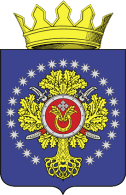 П О С Т А Н О В Л Е Н И ЕАДМИНИСТРАЦИИ  УРЮПИНСКОГО  МУНИЦИПАЛЬНОГО  РАЙОНАВОЛГОГРАДСКОЙ  ОБЛАСТИОб утверждении муниципальной программы «Формирование современной комфортной среды Урюпинского муниципального района Волгоградской области  на 2022-2025 годы» в новой редакции         В соответствии с Федеральным законом от 3 октября 2003г. № 131-ФЗ «Об общих принципах организации местного самоуправления в Российской Федерации», постановлением администрации Урюпинского муниципального района Волгоградской области от 18 августа 2011г. № 563 «Об утверждении положения о муниципальных программах Урюпинского муниципального района» (в редакции постановления от 4 июня 2013г. № 372), руководствуясь Уставом Урюпинского муниципального района, администрация Урюпинского муниципального района п о с т а н о в л я е т:1. Утвердить прилагаемую муниципальную программу «Формирование современной комфортной среды Урюпинского муниципального района Волгоградской области на 2022-2025 годы» в новой редакции.2. Признать утратившими силу следующие постановления администрация Урюпинского муниципального района Волгоградской области: от 11 февраля 2022г. № 104 «Об утверждении муниципальной программы «Формирование современной комфортной среды Урюпинского муниципального района Волгоградской области на 2022-2025 годы»;от 31 мая 2022г. № 314 «О внесении изменения в постановление администрации Урюпинского муниципального района Волгоградской области от 11 февраля 2022г. № 104 «Об утверждении муниципальной  программы «Формирование современной комфортной среды Урюпинского муниципального района Волгоградской области  на 2022-2025 годы»;от 5 апреля 2023г. № 148 «Об утверждении муниципальной программы «Формирование современной комфортной среды Урюпинского муниципального района Волгоградской области на 2022-2025 годы» в новой редакции».3. Контроль за реализацией муниципальной программы «Формирование современной комфортной среды Урюпинского муниципального района                           на 2022-2025 годы» оставляю за собой.И.о. главы Урюпинского муниципального района     Д.В. ХонякМУНИЦИПАЛЬНАЯ ПРОГРАММА«Формирование современной комфортной среды Урюпинского муниципального района Волгоградской области на 2022-2025 годы»ПАСПОРТ ПРОГРАММЫХарактеристика проблемной сферыОбщественные территории, а так же их содержание являются важнейшей составной частью в системе формирования, развития и функционирования современного населенного пункта. Текущее состояние большинства общественных территорий не соответствует современным требованиям к местам проживания граждан, обусловленным нормами Градостроительного и Жилищного кодексов Российской Федерации.Существующее положение обусловлено рядом факторов: нарушение градостроительных норм при застройке территорий, введение новых современных требований к благоустройству и содержанию территорий, недостаточное финансирование программных мероприятий в предыдущие годы, отсутствие комплексного подхода к решению проблемы формирования и обеспечения среды, современной и благоприятной для проживания населения. Благоустройство общественных территорий и мест массового пребывания населения невозможно осуществлять без комплексного подхода. При отсутствии проекта благоустройства получить многофункциональную адаптивную среду для проживания граждан не представляется возможным. При выполнении работ по благоустройству и их дальнейшему содержанию необходимо учитывать мнение жителей и сложившуюся инфраструктуру территорий для определения функциональных зон и выполнения других мероприятий. Комплексный подход позволяет наиболее полно и в то же время детально охватить весь объем проблем, решение которых может обеспечить комфортные условия проживания всего населения. К этим условиям относятся благоустроенные места массового пребывания и отдыха граждан, чистые улицы, дворы и дома, зеленые насаждения, необходимый уровень освещенности дворов в темное время суток. Важнейшей задачей органов местного самоуправления Урюпинского муниципального района является формирование и обеспечение среды, современной и благоприятной для проживания населения, в том числе благоустройство и надлежащее содержание общественных территорий в технически исправном состоянии и приведения их в соответствие с современными требованиями комфортности.Выполнение требований Градостроительного кодекса Российской Федерации по устойчивому развитию территорий, обеспечивающих при осуществлении градостроительной деятельности безопасные и благоприятные условия жизнедеятельности человека. 	В соответствии с современными требованиями комфортности разработана муниципальная программа «Формирование современной комфортной среды Урюпинского муниципального района Волгоградской области на 2022-2025 годы».2. Цели, задачи и индикаторыЦели Программы:	реализацияпроектов местных инициатив на территории сельских поселений Урюпинского муниципального района;содержаниеобщественных благоустроенных территорий отвечающих требованиям современной комфортной среды для жизнедеятельности населения Урюпинского муниципального района;	содержаниев период эксплуатации в технически исправном и надлежащем санитарно-гигиеническом состоянии созданных объектов благоустройства.Задачи Программы:благоустройство населенных пунктов Урюпинского муниципального района;содержание и текущий ремонт объектов благоустройства, малых архитектурных форм,оборудования для спортивных и детских площадок на  территории населенных пунктов Урюпинского муниципального районав составе:Акчернского сельского поселения по адресу:Волгоградская область, Урюпинский район, х. Дьяконовский 1-й,                         ул. Центральная, аллея «Семьи»;Беспаловского сельского поселения по адресу:403152, Волгоградская область, Урюпинский район, х. Беспаловский,                    ул. Школьная, д.10; 403152, Волгоградская область, Урюпинский район,                          х. Вихлянцевский, ул. Центральная, д. 37;Большинского сельского поселения  по адресу:403103, Волгоградская область, Урюпинский район, х. Нижнецепляевский (центральная часть);Бубновского сельского поселения:Сквер «Семейный», Волгоградская область, Урюпинский район,                             х. Бубновский, ул. Медведевская, д. 2;Верхнебезымяновского сельского поселения по адресу:403159, Волгоградская область, Урюпинский район, Верхнебезымяновский хутор, Центральная ул., район Дома культуры;Вишняковского сельского поселения по адресу:403128, Волгоградская область, Урюпинский район, х. Вишняковский на пересечении ул. Центральной и пер. Солнечного;Добринского сельского поселения по адресу:Волгоградская область, Урюпинский район, ст. Добринка, ул. Советская; Волгоградская область Урюпинский район ст. Добринка, ул. Советская, 23в;                   х. Забурдяевский, территория, прилегающая к зданию Дома культуры;  Волгоградская область, Урюпинский район, х. Забурдяевский, ул. Молодежная,               д. 5; х. Бесплемяновский, центральная часть;  Волгоградская область, Урюпинский район, х. Бесплемяновский, ул. Майская, д. 10;Дубовского сельского поселения  по адресу:центральная часть х. Дубовского (район Дома культуры) Урюпинского района, Волгоградской области;Дьяконовского сельского поселения  по адресу:центральная часть х. Дьяконовский 2-й (район Дома культуры) Урюпинского района, Волгоградской области;Искринского сельского поселения по адресу:территория прилегающая к зданию Дома культуры, Волгоградская область, Урюпинский район, п. Искра, ул. Победы, д. 9; район Дома культуры,  Волгоградская область, Урюпинский район, х. Лощиновский, ул. 9 Мая, д. 26;Котовского сельского поселения по адресу:Волгоградская область, Урюпинский район, х. Котовский,  ул. Центральная, д. 15Краснянского сельского поселения по адресу:х. Красный, центральная часть, Волгоградская область, Урюпинский район, территория Краснянского сельского поселенияКреповского сельского поселения по адресу:403121, Волгоградская область,  Урюпинский район, п. Учхоз,                               ул. Центральная, Центральный парк;Михайловского сельского поселения по адресу:Волгоградская область, Урюпинский район, станица Михайловская,                     ул. Октябрьская, 15;Окладненского сельского поселения по адресу:«Парк Победы» х. Долгий, Урюпинского района, Волгоградской области;Ольшанского сельского поселения по адресу:Волгоградская область, Урюпинский район, х. Ольшанка, ул. Комарова;Петровского сельского поселения по адресу:Волгоградская область, Урюпинский район, х. Петровский, ул. Ленина, 54В;Россошинского сельского поселения по адресу:х. Россошинский, ул. Центральная, 48 (район Дома культуры); х. Верхнесоинский, ул. Центральная, 46;Салтынского сельского поселения по адресу:х. Салтынский, центральная часть;Хоперопионерского сельского поселения по адресу:403105, Волгоградская область, Урюпинский район, х. Криушинский,                      ул. Ленина, д.14. Индикаторы Программы:3. Сроки реализации Программы, ресурсное обеспечениеРеализация Программы осуществляется в течение 2022-2025 годов. На реализацию Программы предусматриваются средства в сумме: 24128032, 20 рублей.Объем финансирования по годам:2022 год – 5039889,00 рублей, в том числе:- федеральный бюджет - 0  рублей; - областной бюджет- 4535900,00  рублей;- муниципальный бюджет – 503989,00 рублей;- внебюджетные источники – 0  рублей.2023 год – 6531697, 2 рублей, в том числе:- федеральный бюджет - 0  рублей; - областной бюджет- 5584400,00 рублей;-  муниципальный бюджет – 531600,0 рублей; - бюджет сельского поселения – 399697,20- внебюджетные источники – 16000,00  рублей2024год – 7174223,00 рублей, в том числе:- федеральный бюджет - 0  рублей;- областной бюджет- 6444000,00  рублей;-  муниципальный бюджет – 538223,00 рублей;- бюджеты сельских поселений-160000 рублей,- внебюджетные источники – 32000,000 рублей;2025 год-5382223,00 рублей,  в том числе:- федеральный бюджет - 0  рублей;- областной бюджет- 4844000,00  рублей;-муниципальный бюджет – 538223,00 рублей.4. Механизм реализации ПрограммыПрограмма действует в соответствии с законодательством Российской Федерации, Волгоградской области, действующими нормативными правовыми актами Урюпинского муниципального района. Средства областного бюджета направляются на финансирование мероприятий Программы при условии заключения соглашений между администрацией Урюпинского муниципального района Волгоградской области и администрациями сельских поселений Урюпинского муниципального района.	В случае невыполнения условий соглашения финансирование муниципальных образований Программы приостанавливается.Перечень мероприятий, финансирование которых осуществляется в рамках настоящей Программы, ежегодно уточняется (при необходимости).Условиями для участия в реализации мероприятий являются:	наличие проекта местных инициатив, указанного в перечне победителей Волгоградского областного конкурса проектов местных инициатив в 2022году;	наличие технико-экономического обоснования (проектно-сметной документации) по заявленным к реализации мероприятиямпо содержаниютерриторий комплексного благоустройства дворовых и общественных территорийУрюпинского муниципального района;   	наличие территорийи объектов,содержаниекоторых предусмотрено программой муниципального образованияв соответствии с современными требованиями комфортности, в технически исправномсостоянии;представление письменных обязательств муниципального образования по софинансированию предлагаемых мероприятий.5. Перечень мероприятий ПрограммыПрограмма предусматриваетреализациюмероприятийв следующем составе:- реализация проектов местных инициатив на территории Урюпинского муниципального района;  приобретение основных средств (садово-парковый инвентарь, средства малой механизации и техники, используемой в целях содержания объектов благоустройства, оборудование, в том числе навесное, приобретаемые в целях содержания и благоустройства территорий);приобретение расходных и строительных материалов;уход за деревьями, кустарниками, живыми изгородями, цветами летниками и многолетниками, газонами (вырубка, корчевка, обрезка, стрижка, подготовка к зимнему периоду, подсадка, выкашивание, уборка с последующей утилизацией древесных отходов, случайного мусора и скошенной травы, подкормка и обработка зеленых насаждений, в том числе газонов, полив, в том числе поливочными водопроводами и автомобилями, устройство, содержание и ремонт поливочных водопроводов);проведение дезинсекционных мероприятий;оплата за холодное водоснабжение, электроэнергию, используемые для полива, освещения общественных территорий, фонтанов;текущий ремонт и содержание уличных туалетов, дорожек, площадок, тротуаров, лестниц (подметание, очистка от снега, наледи, очистка от травы, посыпка песком или противогололедными реагентами, ремонт тротуаров из плиточного и асфальтобетонного покрытий, ремонт элементов лестничных маршей с поручнями; уборка и вывоз мусора);содержание и текущий ремонт памятников, малых архитектурных форм, детских игровых и спортивных площадок (окраска, очистка от мусора, завоз песка, фрагментарный ремонт элементов травмобезопасного покрытия, замена элементов садово-паркового оборудования);текущий ремонт и уход за ограждениями, включая парапеты (парковые зоны, спортивные и детские площадки);содержание и ремонт систем видеонаблюдения и наружного освещения;содержание и ремонт световых фигур и элементов вечерней уличной иллюминации;озеленение (в том числе приобретение удобрений, семян и посадочного материала);содержание и ремонт фонтанов.Перечень программных мероприятий приведен в приложении к Программе.6.Технико-экономические обоснования Программы(затраты на виды работ)Технико-экономическое обоснование Программы определяет целесообразность выделения средств бюджета Урюпинского муниципального района и областного бюджета на реализацию мероприятий по вопросам обеспечения комплексного благоустройства дворовых и общественных территорий, созданию современной среды для жизнедеятельности населения и содержанию общественных территорий.	Комплекс проводимых мероприятий Программы будет способствовать достижению основной ее цели – созданию и содержанию благоустроенных общественных территорий, отвечающих требованиям современной комфортной среды для жизнедеятельности населения Урюпинского муниципального района.7. Перечень создаваемого (приобретаемого) имущества в рамкахреализации ПрограммыУправляющий делами администрацииУрюпинского муниципального района                                                          Л.А.Рябова ПЕРЕЧЕНЬ МЕРОПРИЯТИЙ по реализации муниципальной программы «Формирование современной комфортной среды Урюпинского муниципального района Волгоградской области на 2022-2025 годы» от15 апреля 2024г.№193УТВЕРЖДЕНАпостановлением администрацииУрюпинского муниципального районаот 15 апреля 2024г. № 193Наименование ПрограммыМуниципальная программа«Формирование современной комфортной среды Урюпинского муниципального района Волгоградской области на 2022-2025годы» (далее – Программа)Разработчик ПрограммыОтдел архитектуры градостроительства, экологии и охраны окружающей среды администрации Урюпинского муниципального района (далее - отдел архитектуры)Исполнитель-координатор ПрограммыОтдел архитектурыИсполнители ПрограммыСельские поселения Урюпинского муниципального районаЦели и задачи ПрограммыПовышение уровня благоустройства территорий общего пользования Урюпинского муниципального района.Организация мероприятий по благоустройству и содержанию территорий общего пользования Урюпинского муниципального района.Сроки реализации Программы2022-2025 годыОбъемы и источники финансирования   ПрограммыПланируемый объем финансирования за счет средств областного, местных бюджетов в 2022-2025 годах составляет 24128032,20 рублей.Объем финансирования по годам:2022 год – 5039889,00 рублей, в том числе:федеральный бюджет - 0 рублей;областной бюджет- 4535900,00  рублей;муниципальный бюджет –503989,00рублей;внебюджетные источники – 0 рублей.2023 год –6531697,2рублей, в том числе:федеральный бюджет - 0  рублей;областной бюджет- 5584400,0рублей;муниципальный бюджет – 531600,0 рублей;бюджет сельского поселения – 399697,20внебюджетные источники – 16000,00рублей2024 год – 7174223,00рублей, в том числе:федеральный бюджет - 0  рублей;областной бюджет- 6444000,00 рублей;муниципальный бюджет – 538223,00 рублей;бюджеты сельских поселений-160000 рублей,внебюджетные источники – 32000,000 рублей;2025 год – 5382223,00 рублей,  в том числе:    федеральный бюджет - 0  рублей;    областной бюджет- 4844000,00  рублей;        муниципальный бюджет – 538223,00 рублей.Ожидаемые конечные результаты реализации Программы и её социально-экономической эффективности                                          Предусматриваемые к реализации Программы мероприятия позволят:                                                   - создать благоустроенные общественные территории для комфортной жизнедеятельности  населения,-повысить уровень благоустройства существующих территорий общего пользования населенных пунктов Урюпинского муниципального района,- обеспечить содержание данных территорийв соответствии с современными требованиями комфортности,и содержание объектов в технически исправном состоянии.№ п/пНаименование индикаторовЕдиницаизмеренияЗначение индикаторов/показателейЗначение индикаторов/показателейЗначение индикаторов/показателейЗначение индикаторов/показателей№ п/пНаименование индикаторовЕдиницаизмерения2022г.2023г.2024г.2025г.12345671Количество благоустроенных муниципальных территорий общего пользованияшт.252525252Площадь благоустроенных муниципальных территорий общего пользованияга3.73.7 3.73.73Доля благоустроенных территорий общего пользования  нуждающихся в  проведении работ по содержанию и ремонту    %0 00 04Доля площади благоустроенных   территорий общего пользования  нуждающихся в проведении работ по содержанию и ремонту    % 00005Количество проектов местных инициатив, реализованных на территории сельских поселений Урюпинского муниципального районашт01 № п/пПеречень создаваемого (приобретаемого) имуществаЕд.измеренияКоличество11.Благоустроенная общественная территория (площадка, часть улицы, парк, сквер, прилегающая территория)шт.га253.7ПРИЛОЖЕНИЕк муниципальной программе «Формирование современной комфортной средыУрюпинского муниципальногорайона Волгоградской области на 2022-2025 годы»№п/п№п/пМероприятия(*)Срок реализацииОбъем финансирования (рублей)Объем финансирования (рублей)Объем финансирования (рублей)Объем финансирования (рублей)Объем финансирования (рублей)Объем финансирования (рублей)Объем финансирования (рублей)Исполнитель№п/п№п/пМероприятия(*)Срок реализациивсегов том числев том числев том числев том числев том числев том числе№п/п№п/пМероприятия(*)Срок реализациивсегофедеральныйбюджетобластнойбюджетбюджет Урюпинского муниципального районабюджет Урюпинского муниципального районабюджетсельскогопоселениявнебюджетные источники11234567789101. Содержание общественных благоустроенных территорий отвечающих требованиям современной комфортной среды для жизнедеятельности населенияУрюпинского муниципального района.1. Содержание общественных благоустроенных территорий отвечающих требованиям современной комфортной среды для жизнедеятельности населенияУрюпинского муниципального района.1. Содержание общественных благоустроенных территорий отвечающих требованиям современной комфортной среды для жизнедеятельности населенияУрюпинского муниципального района.1. Содержание общественных благоустроенных территорий отвечающих требованиям современной комфортной среды для жизнедеятельности населенияУрюпинского муниципального района.1. Содержание общественных благоустроенных территорий отвечающих требованиям современной комфортной среды для жизнедеятельности населенияУрюпинского муниципального района.1. Содержание общественных благоустроенных территорий отвечающих требованиям современной комфортной среды для жизнедеятельности населенияУрюпинского муниципального района.1. Содержание общественных благоустроенных территорий отвечающих требованиям современной комфортной среды для жизнедеятельности населенияУрюпинского муниципального района.1. Содержание общественных благоустроенных территорий отвечающих требованиям современной комфортной среды для жизнедеятельности населенияУрюпинского муниципального района.1. Содержание общественных благоустроенных территорий отвечающих требованиям современной комфортной среды для жизнедеятельности населенияУрюпинского муниципального района.1. Содержание общественных благоустроенных территорий отвечающих требованиям современной комфортной среды для жизнедеятельности населенияУрюпинского муниципального района.1. Содержание общественных благоустроенных территорий отвечающих требованиям современной комфортной среды для жизнедеятельности населенияУрюпинского муниципального района.1. Содержание общественных благоустроенных территорий отвечающих требованиям современной комфортной среды для жизнедеятельности населенияУрюпинского муниципального района.1.1. Проведение работ по содержанию благоустроенных территорий Урюпинского муниципального района1.1. Проведение работ по содержанию благоустроенных территорий Урюпинского муниципального района1.1. Проведение работ по содержанию благоустроенных территорий Урюпинского муниципального района1.1. Проведение работ по содержанию благоустроенных территорий Урюпинского муниципального района1.1. Проведение работ по содержанию благоустроенных территорий Урюпинского муниципального района1.1. Проведение работ по содержанию благоустроенных территорий Урюпинского муниципального района1.1. Проведение работ по содержанию благоустроенных территорий Урюпинского муниципального района1.1. Проведение работ по содержанию благоустроенных территорий Урюпинского муниципального района1.1. Проведение работ по содержанию благоустроенных территорий Урюпинского муниципального района1.1. Проведение работ по содержанию благоустроенных территорий Урюпинского муниципального района1.1. Проведение работ по содержанию благоустроенных территорий Урюпинского муниципального района1.1. Проведение работ по содержанию благоустроенных территорий Урюпинского муниципального района1.1.Предоставление иных межбюджетных трансфертов из бюджета Урюпинского муниципального района бюджету Акчернского сельского поселения на реализацию мероприятий по содержанию объектов благоустройства2022201595,56-181436,00181436,0020159,56 -- Отдел архитектуры градостроительстваэкологии и охраны окружающей среды администрацииУрюпинского муниципального районаАдминистрация Акчернского сельского поселения1.1.Предоставление иных межбюджетных трансфертов из бюджета Урюпинского муниципального района бюджету Акчернского сельского поселения на реализацию мероприятий по содержанию объектов благоустройства2023212640,00191376,00191376,0021264 ,00 Отдел архитектуры градостроительстваэкологии и охраны окружающей среды администрацииУрюпинского муниципального районаАдминистрация Акчернского сельского поселения1.1.Предоставление иных межбюджетных трансфертов из бюджета Урюпинского муниципального района бюджету Акчернского сельского поселения на реализацию мероприятий по содержанию объектов благоустройства2024215288,92193760,00 193760,00 21528 ,92 Отдел архитектуры градостроительстваэкологии и охраны окружающей среды администрацииУрюпинского муниципального районаАдминистрация Акчернского сельского поселения1.1.Предоставление иных межбюджетных трансфертов из бюджета Урюпинского муниципального района бюджету Акчернского сельского поселения на реализацию мероприятий по содержанию объектов благоустройства2025215288,92  193760,00  193760,00  21528 ,92  Отдел архитектуры градостроительстваэкологии и охраны окружающей среды администрацииУрюпинского муниципального районаАдминистрация Акчернского сельского поселенияИтого по мероприятию844813,40                                           760332,00760332,0084481,402.2. Предоставление иных межбюджетных трансфертов из бюджета Урюпинского муниципального района бюджету Беспаловского сельского поселения на реализацию мероприятий по содержанию объектов благоустройства    2022403191,12 -362872,00362872,0040319,12--Отдел архитектуры градостроительстваэкологии и охраны окружающей среды администрации Урюпинского муниципального районаАдминистрация Беспаловского сельского поселения2.2. Предоставление иных межбюджетных трансфертов из бюджета Урюпинского муниципального района бюджету Беспаловского сельского поселения на реализацию мероприятий по содержанию объектов благоустройства    2023 425280,00382752,00 382752,00 42528,00Отдел архитектуры градостроительстваэкологии и охраны окружающей среды администрации Урюпинского муниципального районаАдминистрация Беспаловского сельского поселения2.2. Предоставление иных межбюджетных трансфертов из бюджета Урюпинского муниципального района бюджету Беспаловского сельского поселения на реализацию мероприятий по содержанию объектов благоустройства    2024430577,84387520,00 387520,00 43057,84Отдел архитектуры градостроительстваэкологии и охраны окружающей среды администрации Урюпинского муниципального районаАдминистрация Беспаловского сельского поселения2.2. Предоставление иных межбюджетных трансфертов из бюджета Урюпинского муниципального района бюджету Беспаловского сельского поселения на реализацию мероприятий по содержанию объектов благоустройства    2025430577,84     387520,00387520,0043057,84 Отдел архитектуры градостроительстваэкологии и охраны окружающей среды администрации Урюпинского муниципального районаАдминистрация Беспаловского сельского поселенияИтого по мероприятию1689626,801520664,001520664,00168962,803.3.Предоставление иных межбюджетных трансфертов из бюджета Урюпинского муниципального района бюджету Большинского сельского поселения на реализацию мероприятий по содержанию объектов благоустройства     2022201595,56 -181436,00 181436,00 20159,56--Отдел архитектуры градостроительстваэкологии и охраны окружающей среды администрации Урюпинского муниципального районаАдминистрация Большинского сельского поселения3.3.Предоставление иных межбюджетных трансфертов из бюджета Урюпинского муниципального района бюджету Большинского сельского поселения на реализацию мероприятий по содержанию объектов благоустройства     2023212640,00191376,00 191376,00 21264 ,00 Отдел архитектуры градостроительстваэкологии и охраны окружающей среды администрации Урюпинского муниципального районаАдминистрация Большинского сельского поселения3.3.Предоставление иных межбюджетных трансфертов из бюджета Урюпинского муниципального района бюджету Большинского сельского поселения на реализацию мероприятий по содержанию объектов благоустройства     2024215288,92  193760,00  193760,00  21528 ,92 Отдел архитектуры градостроительстваэкологии и охраны окружающей среды администрации Урюпинского муниципального районаАдминистрация Большинского сельского поселения3.3.Предоставление иных межбюджетных трансфертов из бюджета Урюпинского муниципального района бюджету Большинского сельского поселения на реализацию мероприятий по содержанию объектов благоустройства     2025215288,92  193760,00  193760,00  21528 ,92 Отдел архитектуры градостроительстваэкологии и охраны окружающей среды администрации Урюпинского муниципального районаАдминистрация Большинского сельского поселенияИтого по мероприятию844813,40                                           760332,00  760332,00  84481,40    4.4.Предоставление иных межбюджетных трансфертов из бюджета Урюпинского муниципального района бюджету Бубновского сельского поселения на реализацию мероприятий по содержанию объектов благоустройства       2022 201595,56 -181436,00  181436,00  20159,56 --Отдел архитектуры градостроительстваэкологии и охраны окружающей среды администрации Урюпинского муниципального районаАдминистрация Бубновского сельского поселения4.4.Предоставление иных межбюджетных трансфертов из бюджета Урюпинского муниципального района бюджету Бубновского сельского поселения на реализацию мероприятий по содержанию объектов благоустройства     2023 212640,00    191376,00  191376,00  21264 ,00  Отдел архитектуры градостроительстваэкологии и охраны окружающей среды администрации Урюпинского муниципального районаАдминистрация Бубновского сельского поселения4.4.Предоставление иных межбюджетных трансфертов из бюджета Урюпинского муниципального района бюджету Бубновского сельского поселения на реализацию мероприятий по содержанию объектов благоустройства     2024215288,92    193760,00  193760,00  21528 ,92 Отдел архитектуры градостроительстваэкологии и охраны окружающей среды администрации Урюпинского муниципального районаАдминистрация Бубновского сельского поселения4.4.Предоставление иных межбюджетных трансфертов из бюджета Урюпинского муниципального района бюджету Бубновского сельского поселения на реализацию мероприятий по содержанию объектов благоустройства     2025215288,92    193760,00  193760,00  21528 ,92 Отдел архитектуры градостроительстваэкологии и охраны окружающей среды администрации Урюпинского муниципального районаАдминистрация Бубновского сельского поселенияИтого по мероприятию 844813,40                                             760332,00      760332,00      84481,40       5.5.Предоставление иных межбюджетных трансфертов из бюджета Урюпинского муниципального района бюджету Верхнебезымяновского сельского поселения на реализацию мероприятий по содержанию объектов благоустройства     2022201595,56 -181436,00 181436,00 20159,56 --Отдел архитектуры градостроительстваэкологии и охраны окружающей среды администрации Урюпинского муниципального районаАдминистрация Верхнебезымяновского сельского поселения5.5.Предоставление иных межбюджетных трансфертов из бюджета Урюпинского муниципального района бюджету Верхнебезымяновского сельского поселения на реализацию мероприятий по содержанию объектов благоустройства     2023212640,00    191376,00   191376,00   21264,00     Отдел архитектуры градостроительстваэкологии и охраны окружающей среды администрации Урюпинского муниципального районаАдминистрация Верхнебезымяновского сельского поселения5.5.Предоставление иных межбюджетных трансфертов из бюджета Урюпинского муниципального района бюджету Верхнебезымяновского сельского поселения на реализацию мероприятий по содержанию объектов благоустройства     2024215288,92    193760,00   193760,00   21528 ,92    Отдел архитектуры градостроительстваэкологии и охраны окружающей среды администрации Урюпинского муниципального районаАдминистрация Верхнебезымяновского сельского поселения5.5.Предоставление иных межбюджетных трансфертов из бюджета Урюпинского муниципального района бюджету Верхнебезымяновского сельского поселения на реализацию мероприятий по содержанию объектов благоустройства     2025215288,92    193706,00  193706,00  21528 ,92    Отдел архитектуры градостроительстваэкологии и охраны окружающей среды администрации Урюпинского муниципального районаАдминистрация Верхнебезымяновского сельского поселенияИтого по мероприятию844813,40                                           760332,00        760332,00        84481,40          6.6.Предоставление иных межбюджетных трансфертов из бюджета Урюпинского муниципального района бюджету Вишняковского сельского поселения на реализацию мероприятий по содержанию объектов благоустройства     2022201595,56 -181436,00 181436,00 20159,56 --Отдел архитектуры градостроительстваэкологии и охраны окружающей среды администрации Урюпинского муниципального районаАдминистрация Вишняковскогосельского поселения6.6.Предоставление иных межбюджетных трансфертов из бюджета Урюпинского муниципального района бюджету Вишняковского сельского поселения на реализацию мероприятий по содержанию объектов благоустройства     2023212640,00     191376,00    191376,00     21264,00    Отдел архитектуры градостроительстваэкологии и охраны окружающей среды администрации Урюпинского муниципального районаАдминистрация Вишняковскогосельского поселения6.6.Предоставление иных межбюджетных трансфертов из бюджета Урюпинского муниципального района бюджету Вишняковского сельского поселения на реализацию мероприятий по содержанию объектов благоустройства     2024215288,92         193760,00    193760,00    21528 ,92    Отдел архитектуры градостроительстваэкологии и охраны окружающей среды администрации Урюпинского муниципального районаАдминистрация Вишняковскогосельского поселения6.6.Предоставление иных межбюджетных трансфертов из бюджета Урюпинского муниципального района бюджету Вишняковского сельского поселения на реализацию мероприятий по содержанию объектов благоустройства     2025215288,92         193760,00   193760,00   21528 ,92    Отдел архитектуры градостроительстваэкологии и охраны окружающей среды администрации Урюпинского муниципального районаАдминистрация Вишняковскогосельского поселенияИтого по мероприятию844813,40                                           760332,00            760332,00            84481,40               77 Предоставление иных межбюджетных трансфертов из бюджета Урюпинского муниципального района бюджету Добринского сельского поселения на реализацию мероприятий по содержанию объектов благоустройства     2022604786,68 544308,00544308,0060478,68Отдел архитектуры градостроительстваэкологии и охраны окружающей среды администрации Урюпинского муниципального районаАдминистрация Добринского сельского поселения77 Предоставление иных межбюджетных трансфертов из бюджета Урюпинского муниципального района бюджету Добринского сельского поселения на реализацию мероприятий по содержанию объектов благоустройства     2023637920,00574128,00574128,0063792,00 Отдел архитектуры градостроительстваэкологии и охраны окружающей среды администрации Урюпинского муниципального районаАдминистрация Добринского сельского поселения77 Предоставление иных межбюджетных трансфертов из бюджета Урюпинского муниципального района бюджету Добринского сельского поселения на реализацию мероприятий по содержанию объектов благоустройства     2024645866,76 581280,00 581280,00 64586.76Отдел архитектуры градостроительстваэкологии и охраны окружающей среды администрации Урюпинского муниципального районаАдминистрация Добринского сельского поселения77 Предоставление иных межбюджетных трансфертов из бюджета Урюпинского муниципального района бюджету Добринского сельского поселения на реализацию мероприятий по содержанию объектов благоустройства     2025645866,76   581280,00   581280,00   64586.76   Отдел архитектуры градостроительстваэкологии и охраны окружающей среды администрации Урюпинского муниципального районаАдминистрация Добринского сельского поселенияИтого по мероприятию2534440,202280996,002280996,00253444,208       8       Предоставление иных межбюджетных трансфертов из бюджета Урюпинского муниципального района бюджету  Дубовского сельского поселения на реализацию мероприятий по содержанию объектов благоустройства     2022201595,56   181436,00  181436,00  20159,56Отдел архитектуры градостроительстваэкологии и охраны окружающей среды администрации Урюпинского муниципального районаАдминистрация Дубовского сельского поселения8       8       Предоставление иных межбюджетных трансфертов из бюджета Урюпинского муниципального района бюджету  Дубовского сельского поселения на реализацию мероприятий по содержанию объектов благоустройства     2023212640,00   191376,00       191376,00       21264,00   Отдел архитектуры градостроительстваэкологии и охраны окружающей среды администрации Урюпинского муниципального районаАдминистрация Дубовского сельского поселения8       8       Предоставление иных межбюджетных трансфертов из бюджета Урюпинского муниципального района бюджету  Дубовского сельского поселения на реализацию мероприятий по содержанию объектов благоустройства     2024215288,92               193760,00    193760,00    21528 ,92          Отдел архитектуры градостроительстваэкологии и охраны окружающей среды администрации Урюпинского муниципального районаАдминистрация Дубовского сельского поселения8       8       Предоставление иных межбюджетных трансфертов из бюджета Урюпинского муниципального района бюджету  Дубовского сельского поселения на реализацию мероприятий по содержанию объектов благоустройства     2025215288,92               193760,00    193760,00    21528 ,92          Отдел архитектуры градостроительстваэкологии и охраны окружающей среды администрации Урюпинского муниципального районаАдминистрация Дубовского сельского поселенияИтого по мероприятию844813,40                                           760332,00        760332,00        84481,40                    99Предоставление иных межбюджетных трансфертов из бюджета Урюпинского муниципального района бюджету  Дьяконовского сельского поселения нареализацию мероприятий по содержанию объектов благоустройства     2022201595,56    181436,00   181436,00   20159,56Отдел архитектуры градостроительстваэкологии и охраны окружающей среды администрации Урюпинского муниципального районаАдминистрация Дьяконовскогосельского поселения99Предоставление иных межбюджетных трансфертов из бюджета Урюпинского муниципального района бюджету  Дьяконовского сельского поселения нареализацию мероприятий по содержанию объектов благоустройства     2023212640,00      191376,00    191376,00    21264,00      Отдел архитектуры градостроительстваэкологии и охраны окружающей среды администрации Урюпинского муниципального районаАдминистрация Дьяконовскогосельского поселения99Предоставление иных межбюджетных трансфертов из бюджета Урюпинского муниципального района бюджету  Дьяконовского сельского поселения нареализацию мероприятий по содержанию объектов благоустройства     2024215288,92                     193760,00            193760,00            21528 ,92              Отдел архитектуры градостроительстваэкологии и охраны окружающей среды администрации Урюпинского муниципального районаАдминистрация Дьяконовскогосельского поселения99Предоставление иных межбюджетных трансфертов из бюджета Урюпинского муниципального района бюджету  Дьяконовского сельского поселения нареализацию мероприятий по содержанию объектов благоустройства     2025215288,92                     193760,00            193760,00            21528 ,92              Отдел архитектуры градостроительстваэкологии и охраны окружающей среды администрации Урюпинского муниципального районаАдминистрация Дьяконовскогосельского поселенияИтого по мероприятию844813,40                                           760332,00             760332,00             84481,40                    10      10      Предоставление иных межбюджетных трансфертов из бюджета Урюпинского муниципального района бюджету  Искринского сельского поселения нареализацию мероприятий по содержанию объектов благоустройства     2022403191,12   362872,00  362872,00  40319,12  Отдел архитектуры градостроительстваэкологии и охраны окружающей среды администрации Урюпинского муниципального районаАдминистрация Искринского сельского поселения10      10      Предоставление иных межбюджетных трансфертов из бюджета Урюпинского муниципального района бюджету  Искринского сельского поселения нареализацию мероприятий по содержанию объектов благоустройства     2023425280,00   382752,00  382752,00  42528,00   Отдел архитектуры градостроительстваэкологии и охраны окружающей среды администрации Урюпинского муниципального районаАдминистрация Искринского сельского поселения10      10      Предоставление иных межбюджетных трансфертов из бюджета Урюпинского муниципального района бюджету  Искринского сельского поселения нареализацию мероприятий по содержанию объектов благоустройства     2024430577,84      387520,00   387520,00   43057,84   Отдел архитектуры градостроительстваэкологии и охраны окружающей среды администрации Урюпинского муниципального районаАдминистрация Искринского сельского поселения10      10      Предоставление иных межбюджетных трансфертов из бюджета Урюпинского муниципального района бюджету  Искринского сельского поселения нареализацию мероприятий по содержанию объектов благоустройства     2025430577,84      387520,00   387520,00   43057,84    Отдел архитектуры градостроительстваэкологии и охраны окружающей среды администрации Урюпинского муниципального районаАдминистрация Искринского сельского поселенияИтого по мероприятию1689626 ,801520664,00  1520664,00  168962,80 1111 Предоставление иных межбюджетных трансфертов из бюджета Урюпинского муниципального района бюджету  Котовского  сельского поселения нареализацию мероприятий по содержанию объектов благоустройства     2022201595,56        181436,00    181436,00    20159,56Отдел архитектуры градостроительстваэкологии и охраны окружающей среды администрации Урюпинского муниципального районаАдминистрация Котовского сельского поселения1111 Предоставление иных межбюджетных трансфертов из бюджета Урюпинского муниципального района бюджету  Котовского  сельского поселения нареализацию мероприятий по содержанию объектов благоустройства     2023212640,00          191376,00       191376,00       21264,00          Отдел архитектуры градостроительстваэкологии и охраны окружающей среды администрации Урюпинского муниципального районаАдминистрация Котовского сельского поселения1111 Предоставление иных межбюджетных трансфертов из бюджета Урюпинского муниципального района бюджету  Котовского  сельского поселения нареализацию мероприятий по содержанию объектов благоустройства     2024215288,92                               193760,00           193760,00           21528 ,92                     Отдел архитектуры градостроительстваэкологии и охраны окружающей среды администрации Урюпинского муниципального районаАдминистрация Котовского сельского поселения1111 Предоставление иных межбюджетных трансфертов из бюджета Урюпинского муниципального района бюджету  Котовского  сельского поселения нареализацию мероприятий по содержанию объектов благоустройства     2025215288,92                               193760,00                      193760,00                      21528 ,92                     Отдел архитектуры градостроительстваэкологии и охраны окружающей среды администрации Урюпинского муниципального районаАдминистрация Котовского сельского поселенияИтого по мероприятию844813,40                                           760332,00             760332,00             84481,40                      1212Предоставление иных межбюджетных трансфертов из бюджета Урюпинского муниципального района бюджету  Краснянского сельского поселения нареализацию мероприятий по содержанию объектов благоустройства     2022201595,56         181436,00    181436,00    20159,56Отдел архитектуры градостроительстваэкологии и охраны окружающей среды администрации Урюпинского муниципального районаАдминистрация Краснянского сельского поселения1212Предоставление иных межбюджетных трансфертов из бюджета Урюпинского муниципального района бюджету  Краснянского сельского поселения нареализацию мероприятий по содержанию объектов благоустройства     2023212640,00                   191376,00           191376,00           21264,00                   Отдел архитектуры градостроительстваэкологии и охраны окружающей среды администрации Урюпинского муниципального районаАдминистрация Краснянского сельского поселения1212Предоставление иных межбюджетных трансфертов из бюджета Урюпинского муниципального района бюджету  Краснянского сельского поселения нареализацию мероприятий по содержанию объектов благоустройства     2024215288,92                                          193760,00           193760,00           21528 ,92                                Отдел архитектуры градостроительстваэкологии и охраны окружающей среды администрации Урюпинского муниципального районаАдминистрация Краснянского сельского поселения1212Предоставление иных межбюджетных трансфертов из бюджета Урюпинского муниципального района бюджету  Краснянского сельского поселения нареализацию мероприятий по содержанию объектов благоустройства     2025215288,92                                          193760,00          193760,00          21528 ,92                                Отдел архитектуры градостроительстваэкологии и охраны окружающей среды администрации Урюпинского муниципального районаАдминистрация Краснянского сельского поселенияИтого по мероприятию844813,40                                           760332,00                  760332,00                  84481,40                          1313Предоставление иных межбюджетных трансфертов из бюджета Урюпинского муниципального района бюджету  Креповского сельского поселения нареализацию мероприятий по содержанию объектов благоустройства     2022201595,56          181436,00     181436,00     20159,56Отдел архитектуры градостроительстваэкологии и охраны окружающей среды администрации Урюпинского муниципального районаАдминистрация Креповского сельского поселения1313Предоставление иных межбюджетных трансфертов из бюджета Урюпинского муниципального района бюджету  Креповского сельского поселения нареализацию мероприятий по содержанию объектов благоустройства     2023212640,00                            191376,00           191376,00           21264,00                            Отдел архитектуры градостроительстваэкологии и охраны окружающей среды администрации Урюпинского муниципального районаАдминистрация Креповского сельского поселения1313Предоставление иных межбюджетных трансфертов из бюджета Урюпинского муниципального района бюджету  Креповского сельского поселения нареализацию мероприятий по содержанию объектов благоустройства     2024215288,92                                                                      193760,00           193760,00           21528 ,92                                                    Отдел архитектуры градостроительстваэкологии и охраны окружающей среды администрации Урюпинского муниципального районаАдминистрация Креповского сельского поселения1313Предоставление иных межбюджетных трансфертов из бюджета Урюпинского муниципального района бюджету  Креповского сельского поселения нареализацию мероприятий по содержанию объектов благоустройства     2025215288,92                                                                      193760,00          193760,00          21528 ,92                                                    Отдел архитектуры градостроительстваэкологии и охраны окружающей среды администрации Урюпинского муниципального районаАдминистрация Креповского сельского поселенияИтого по мероприятию844813,40                                           760332,00                        760332,00                        84481,40                          1414Предоставление иных межбюджетных трансфертов из бюджета Урюпинского муниципального района бюджету  Михайловского сельского поселения нареализацию мероприятий по содержанию объектов благоустройства     2022201595,56           181436,00      181436,00      20159,56Отдел архитектуры градостроительстваэкологии и охраны окружающей среды администрации Урюпинского муниципального районаАдминистрация Михайловского сельского поселения1414Предоставление иных межбюджетных трансфертов из бюджета Урюпинского муниципального района бюджету  Михайловского сельского поселения нареализацию мероприятий по содержанию объектов благоустройства     2023212640,00                             191376,00           191376,00           21264,00                                        Отдел архитектуры градостроительстваэкологии и охраны окружающей среды администрации Урюпинского муниципального районаАдминистрация Михайловского сельского поселения1414Предоставление иных межбюджетных трансфертов из бюджета Урюпинского муниципального района бюджету  Михайловского сельского поселения нареализацию мероприятий по содержанию объектов благоустройства     2024215288,92                                                                                                            193760,00           193760,00           21528 ,92                                                                                 Отдел архитектуры градостроительстваэкологии и охраны окружающей среды администрации Урюпинского муниципального районаАдминистрация Михайловского сельского поселения1414Предоставление иных межбюджетных трансфертов из бюджета Урюпинского муниципального района бюджету  Михайловского сельского поселения нареализацию мероприятий по содержанию объектов благоустройства     2025215288,92                                                                                                            193760,00          193760,00          21528 ,92                                                                                 Отдел архитектуры градостроительстваэкологии и охраны окружающей среды администрации Урюпинского муниципального районаАдминистрация Михайловского сельского поселенияИтого по мероприятию844813,40                                            760332,00                                760332,00                                84481,40                                  1515 Предоставление иных межбюджетных трансфертов из бюджета Урюпинского муниципального района бюджету  Окладненского сельского поселения нареализацию мероприятий по содержанию объектов благоустройства     2022201595,56            181436,00       181436,00       20159,56Отдел архитектуры градостроительстваэкологии и охраны окружающей среды администрации Урюпинского муниципального районаАдминистрация Окладненского сельского поселения1515 Предоставление иных межбюджетных трансфертов из бюджета Урюпинского муниципального района бюджету  Окладненского сельского поселения нареализацию мероприятий по содержанию объектов благоустройства     2023212640,00                                          191376,00           191376,00          21264,00                                         Отдел архитектуры градостроительстваэкологии и охраны окружающей среды администрации Урюпинского муниципального районаАдминистрация Окладненского сельского поселения1515 Предоставление иных межбюджетных трансфертов из бюджета Урюпинского муниципального района бюджету  Окладненского сельского поселения нареализацию мероприятий по содержанию объектов благоустройства     2024215288,92                                                                                                                                                               193760,00           193760,00           21528 ,92                                                                                                                          Отдел архитектуры градостроительстваэкологии и охраны окружающей среды администрации Урюпинского муниципального районаАдминистрация Окладненского сельского поселения1515 Предоставление иных межбюджетных трансфертов из бюджета Урюпинского муниципального района бюджету  Окладненского сельского поселения нареализацию мероприятий по содержанию объектов благоустройства     2025215288,92                                                                                                                                                               193760,00          193760,00          21528 ,92                                                                                                                          Отдел архитектуры градостроительстваэкологии и охраны окружающей среды администрации Урюпинского муниципального районаАдминистрация Окладненского сельского поселенияИтого по мероприятию844813,40                                           760332,00                               760332,00                               84481,40                                      1616Предоставление иных межбюджетных трансфертов из бюджета Урюпинского муниципального района бюджету  Ольшанского сельского поселения нареализацию мероприятий по содержанию объектов благоустройства     2022201595,56            181436,00       181436,00       20159,56Отдел архитектуры градостроительстваэкологии и охраны окружающей среды администрации Урюпинского муниципального районаАдминистрация Ольшанского сельского поселения1616Предоставление иных межбюджетных трансфертов из бюджета Урюпинского муниципального района бюджету  Ольшанского сельского поселения нареализацию мероприятий по содержанию объектов благоустройства     2023212640,00                                          191376,00           191376,00           21264,00                                          Отдел архитектуры градостроительстваэкологии и охраны окружающей среды администрации Урюпинского муниципального районаАдминистрация Ольшанского сельского поселения1616Предоставление иных межбюджетных трансфертов из бюджета Урюпинского муниципального района бюджету  Ольшанского сельского поселения нареализацию мероприятий по содержанию объектов благоустройства     2024215288,92                                                                                                                                                                 193760,00           193760,00          21528 ,92                                                                                                                                                                    Отдел архитектуры градостроительстваэкологии и охраны окружающей среды администрации Урюпинского муниципального районаАдминистрация Ольшанского сельского поселения1616Предоставление иных межбюджетных трансфертов из бюджета Урюпинского муниципального района бюджету  Ольшанского сельского поселения нареализацию мероприятий по содержанию объектов благоустройства     2025215288,92                                                                                                                                                                193760,00          193760,00          21528 ,92                                                                                                                                                                    Отдел архитектуры градостроительстваэкологии и охраны окружающей среды администрации Урюпинского муниципального районаАдминистрация Ольшанского сельского поселенияИтого по мероприятию844813,40                                           760332,00   760332,00   84481,40                                      1717Предоставление иных межбюджетных трансфертов из бюджета Урюпинского муниципального района бюджету  Петровского сельского поселения нареализацию мероприятий по содержанию объектов благоустройства     2022201595,56             181436,00       181436,00       20159,56Отдел архитектуры градостроительстваэкологии и охраны окружающей среды администрации Урюпинского муниципального районаАдминистрация Петровского сельского поселения1717Предоставление иных межбюджетных трансфертов из бюджета Урюпинского муниципального района бюджету  Петровского сельского поселения нареализацию мероприятий по содержанию объектов благоустройства     2023212640,00                                           191376,00 191376,00 21264,00                                           Отдел архитектуры градостроительстваэкологии и охраны окружающей среды администрации Урюпинского муниципального районаАдминистрация Петровского сельского поселения1717Предоставление иных межбюджетных трансфертов из бюджета Урюпинского муниципального района бюджету  Петровского сельского поселения нареализацию мероприятий по содержанию объектов благоустройства     2024215288,92                                                                                                                                                                                                                       193760,00 193760,0021528,92                                                                                                                                                                                                               Отдел архитектуры градостроительстваэкологии и охраны окружающей среды администрации Урюпинского муниципального районаАдминистрация Петровского сельского поселения1717Предоставление иных межбюджетных трансфертов из бюджета Урюпинского муниципального района бюджету  Петровского сельского поселения нареализацию мероприятий по содержанию объектов благоустройства     2025215288,92                                                                                                                                                                                                                      193760,00193760,0021528,92                                                                                                                                                                                                               Отдел архитектуры градостроительстваэкологии и охраны окружающей среды администрации Урюпинского муниципального районаАдминистрация Петровского сельского поселенияИтого по мероприятию844813,40                      760332,00   760332,00   84481,40                                                 1818Предоставление иных межбюджетных трансфертов из бюджета Урюпинского муниципального района бюджету  Россошинского сельского поселения нареализацию мероприятий по содержанию объектов благоустройства     2022 403191,12                 362872,00   362872,00         40319,12  Отдел архитектуры градостроительстваэкологии и охраны окружающей среды администрации Урюпинского муниципального районаАдминистрация Россошинского сельского поселения1818Предоставление иных межбюджетных трансфертов из бюджета Урюпинского муниципального района бюджету  Россошинского сельского поселения нареализацию мероприятий по содержанию объектов благоустройства     2023425280,00   382752,00  382752,00   42528,00  Отдел архитектуры градостроительстваэкологии и охраны окружающей среды администрации Урюпинского муниципального районаАдминистрация Россошинского сельского поселения1818Предоставление иных межбюджетных трансфертов из бюджета Урюпинского муниципального района бюджету  Россошинского сельского поселения нареализацию мероприятий по содержанию объектов благоустройства     2024430577,84            387520,00      387520,00      43057,84       Отдел архитектуры градостроительстваэкологии и охраны окружающей среды администрации Урюпинского муниципального районаАдминистрация Россошинского сельского поселения1818Предоставление иных межбюджетных трансфертов из бюджета Урюпинского муниципального района бюджету  Россошинского сельского поселения нареализацию мероприятий по содержанию объектов благоустройства     2025430577,84           387520,00      387520,00      43057,84       Отдел архитектуры градостроительстваэкологии и охраны окружающей среды администрации Урюпинского муниципального районаАдминистрация Россошинского сельского поселенияИтого по мероприятию1689626 ,801520664,00    1520664,00    168962,801919Предоставление иных межбюджетных трансфертов из бюджета Урюпинского муниципального района бюджету  Салтынского  сельского поселения нареализацию мероприятий по содержанию объектов благоустройства     2022201595,56              181436,00       181436,00       20159,56Отдел архитектуры градостроительстваэкологии и охраны окружающей среды администрации Урюпинского муниципального районаАдминистрация Салтынского сельского поселения1919Предоставление иных межбюджетных трансфертов из бюджета Урюпинского муниципального района бюджету  Салтынского  сельского поселения нареализацию мероприятий по содержанию объектов благоустройства     2023212640,00                                            191376,00 191376,00 21264,00                                            Отдел архитектуры градостроительстваэкологии и охраны окружающей среды администрации Урюпинского муниципального районаАдминистрация Салтынского сельского поселения1919Предоставление иных межбюджетных трансфертов из бюджета Урюпинского муниципального района бюджету  Салтынского  сельского поселения нареализацию мероприятий по содержанию объектов благоустройства     2024215288,92                                                                                                                                                                                                                     193760,00           193760,00           21528 ,92 Отдел архитектуры градостроительстваэкологии и охраны окружающей среды администрации Урюпинского муниципального районаАдминистрация Салтынского сельского поселения1919Предоставление иных межбюджетных трансфертов из бюджета Урюпинского муниципального района бюджету  Салтынского  сельского поселения нареализацию мероприятий по содержанию объектов благоустройства     2025215288,92                                                                                                                                                                                                                      193760,00           193760,00           21528 ,92 Отдел архитектуры градостроительстваэкологии и охраны окружающей среды администрации Урюпинского муниципального районаАдминистрация Салтынского сельского поселенияИтого по мероприятию844813,40760332,00            760332,00            84481,40                                                 2020 Предоставление иных межбюджетных трансфертов из бюджета Урюпинского муниципального района бюджету  Хоперопионерского сельского поселения нареализацию мероприятий по содержанию объектов благоустройства     2022201595,56               181436,00       181436,00       20159,56Отдел архитектуры градостроительстваэкологии и охраны окружающей среды администрации Урюпинского муниципального районаАдминистрация Хоперопионерскогосельского поселения 2020 Предоставление иных межбюджетных трансфертов из бюджета Урюпинского муниципального района бюджету  Хоперопионерского сельского поселения нареализацию мероприятий по содержанию объектов благоустройства     2023212640,00                                                          191376,00        191376,00        212640,00                                                          Отдел архитектуры градостроительстваэкологии и охраны окружающей среды администрации Урюпинского муниципального районаАдминистрация Хоперопионерскогосельского поселения 2020 Предоставление иных межбюджетных трансфертов из бюджета Урюпинского муниципального района бюджету  Хоперопионерского сельского поселения нареализацию мероприятий по содержанию объектов благоустройства     2024215288,92                                                                                                                                                                                                                                                                   193760,00        193760,00        21528 ,92                                              Отдел архитектуры градостроительстваэкологии и охраны окружающей среды администрации Урюпинского муниципального районаАдминистрация Хоперопионерскогосельского поселения 2020 Предоставление иных межбюджетных трансфертов из бюджета Урюпинского муниципального района бюджету  Хоперопионерского сельского поселения нареализацию мероприятий по содержанию объектов благоустройства     2025215288,92                                                                                                                                                                                                                                                                   193760,00       193760,00       21528 ,92                                              Отдел архитектуры градостроительстваэкологии и охраны окружающей среды администрации Урюпинского муниципального районаАдминистрация Хоперопионерскогосельского поселения Итого по мероприятию844813,40760332,00            760332,00            84481,40                                                 Итого по мероприятиюИтого по мероприятиюИтого по мероприятию20225039889,00-4535900,004535900,00503989,00-----Итого по мероприятиюИтого по мероприятиюИтого по мероприятию20235316000,00-4784400,00 4784400,00 531600,00---Итого по мероприятиюИтого по мероприятиюИтого по мероприятию20245382223,00-4844000,004844000,00538223,00-----Итого по мероприятиюИтого по мероприятиюИтого по мероприятию20255382223,004844000,00 4844000,00 538223,00---итогоитогоитого21120335,0019008300,0019008300,002112035,002.  Реализация проектов местных инициатив 2.  Реализация проектов местных инициатив 2.  Реализация проектов местных инициатив 2.  Реализация проектов местных инициатив 2.  Реализация проектов местных инициатив 2.  Реализация проектов местных инициатив 2.  Реализация проектов местных инициатив 2.  Реализация проектов местных инициатив 2.  Реализация проектов местных инициатив 2.  Реализация проектов местных инициатив 2.  Реализация проектов местных инициатив 2.  Реализация проектов местных инициатив НаименованиеНаименованиеСрок реализацииВсегоФедеральный бюджетОбластной бюджетБюджет Урюпинского муниципального районаБюджет Урюпинского муниципального районаБюджет сельского поселенияВнебюджетный источники1.Предоставление иных межбюджетных трансфертов из бюджета Урюпинского муниципального района бюджету  Дьяконовского сельского поселения нареализацию проектаПредоставление иных межбюджетных трансфертов из бюджета Урюпинского муниципального района бюджету  Дьяконовского сельского поселения нареализацию проекта20231215697,20800000,00399697,2016000,00Отдел архитектуры градостроительстваэкологии и охраны окружающей среды администрации Урюпинского муниципального районаАдминистрация Дьяконовского сельского поселения2Предоставление иных межбюджетных трансфертов из бюджета Урюпинского муниципального района бюджету  Салтынского сельского поселения нареализацию проекта местных инициатив «Благоустройство центральной части х.Первомайского Урюпинского района Волгоградской области»Предоставление иных межбюджетных трансфертов из бюджета Урюпинского муниципального района бюджету  Салтынского сельского поселения нареализацию проекта местных инициатив «Благоустройство центральной части х.Первомайского Урюпинского района Волгоградской области»2024896 000,0800 000,080 000,016000,00Администрация Салтынскогосельского поселения3Предоставление иных межбюджетных трансфертов из бюджета Урюпинского муниципального района бюджету  Петровского сельского поселения на реализацию проекта местных инициатив «детская площадка «Корабль детства»»Предоставление иных межбюджетных трансфертов из бюджета Урюпинского муниципального района бюджету  Петровского сельского поселения на реализацию проекта местных инициатив «детская площадка «Корабль детства»»2024896 000,0800 000,080 000,016000,00Администрация Петровского сельского поселенияИтого по мероприятию «Реализация проектов местных инициатив»Итого по мероприятию «Реализация проектов местных инициатив»2023-2024гг.3007697,202400000,00559697,2048000,00Итого по мероприятию «Содержание общественных благоустроенных территорий отвечающих требованиям современной комфортной среды для жизнедеятельности населенияУрюпинского муниципального района»Итого по мероприятию «Содержание общественных благоустроенных территорий отвечающих требованиям современной комфортной среды для жизнедеятельности населенияУрюпинского муниципального района»Итого по мероприятию «Содержание общественных благоустроенных территорий отвечающих требованиям современной комфортной среды для жизнедеятельности населенияУрюпинского муниципального района»2022-2025гг.21120335,00-19008300,002112035,002112035,00Итого по ПрограммеИтого по ПрограммеИтого по Программе24128032,2021408300,002112035,002112035,00559697,2048000,00